Уважаемые родители! Предлагаем вам, совместно с ребенком, погрузиться в увлекательный  мир знаний, выполняя несложные задания и просматривая обучающие материалы.Мы постараемся не упустить необходимых возможностей по подготовке детей к школе.Математическое и сенсорное развитие (традиционное)Тема: «Меры длины».И так, предлагаю нам начать наше обучение  математике.- предлагаю Вам с детьми вспомнить количественный счет (прямой  и обратный).Предложите ребенку самостоятельно посчитать:1, 2, 3, 4, 5, 6, 7, 8, 9, 10 – прямой счет;10, 9, 8, 7, 6, 5, 4, 3, 2, 1- обратный счет.Молодцы, все справились с поставленной задачей!А теперь я предлагаю Вам, перейти по ссылке для просмотра обучающего материала «Мера длины»  (зажать кнопку Ctrl и кликнуть мышкой по ссылке):  https://youtu.be/XNqdlcPEuPM Задание:  1. Определить, кто в Вашей семье самый высокий, а кто самый низкий.А для выполнения следующего задания, Вам с ребенком понадобится линейка. Покажите ребенку еще раз картинку, как правильно измерять длину и ширину предметов при помощи линейки. 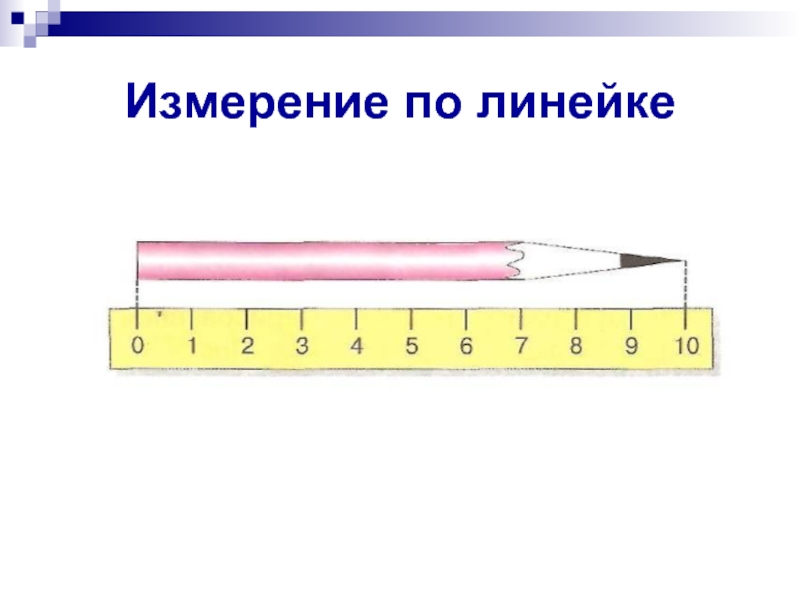 2. Предложить ребенку измерить длину своей ладони при помощи линейки, от запястья до среднего пальца, затем ему можно предложить измерить и ладони других членов семьи.Когда Вы выполните все задания задайте ребенку вопрос: - Что нового он сегодня узнал?- Чему научился?Отчет о проделанной работе воспитателям не требуется. С уважением, педагоги МБДОУ ДС «Чебурашка» г.Волгодонска.